Balenie cukrárskych výrobkovObal tvorí súčasť výrobku, je dôležitým prostriedkom na ochranu jeho úžitkových vlastností a v podmienkach nasýteného trhu do popredia vystupuje aj jeho propagačná funkcia. Balenie zabezpečuje tovaru aj splnenie hygienických, estetických a ekologických požiadaviek aj spotrebiteľa, aj spoločnosti. Obal zároveň chráni tovar pred nepriaznivým účinkom počas manipulácie, prepravy a skladovania.Zapamätajte siTechnika balenia potravín má v poslednom období vzostupnú tendenciu ako po kvantitatívnej, tak aj po kvalitatívnej stránke. Stúpa percento balených výrobkov, zvyšuje sa kvalita obalových materiálov a výkonnosť baliaceho zariadenia.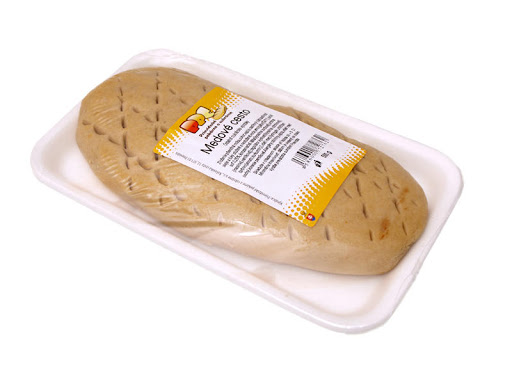 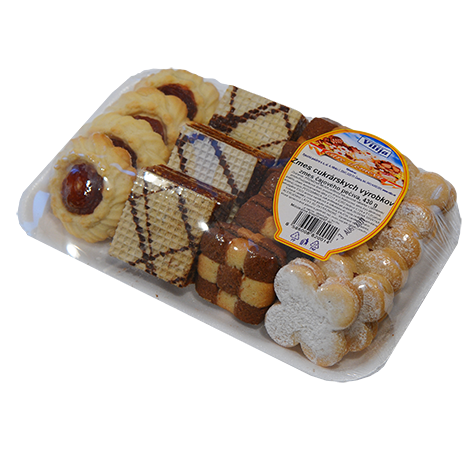 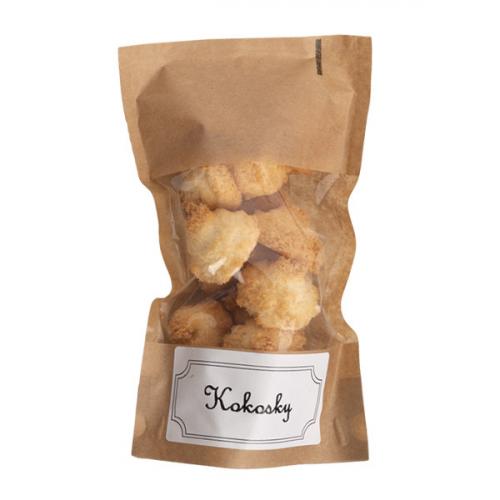 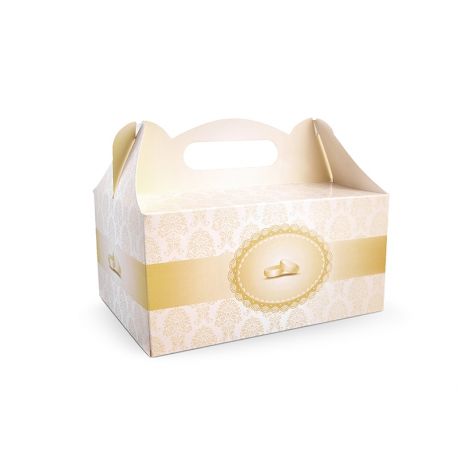 